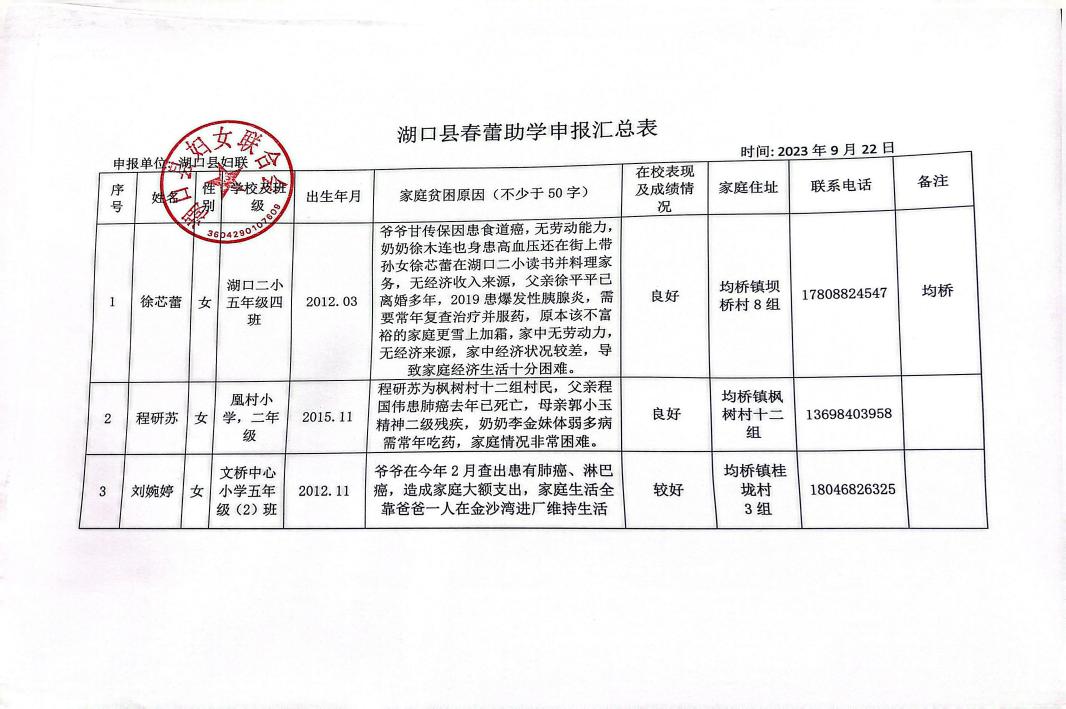 4江林雪女九江华科技工学校22 级幼师三班2006.10该家庭为脱贫户家庭，父亲与母亲已  离异，爷爷患肺结核病已死亡，奶奶  年迈体弱，父亲身体也不好，在金沙  湾工厂做点零工，家庭生活非常困难。成绩一般5吴紫妍女源塘小学 6 年级2011.12该家庭为脱贫户家庭，妈妈患大三阳 肝病，不能体力劳动，奶奶高血压。三个孩子上学靠爸爸一人在九江做水 电打零工，生活困难。较好6柳蕊女湖口三中七年级八班2011.2姐姐智力低下不能工作，妈妈智力低  下正常工作，家庭全靠政府救助生活。一般7黄曾月女文桥中心小学四一班2012.01黄曾月全家共计 3 口人，父亲黄超苟 是精神二级残疾人，而且是慢性病， 单身一人，奶奶曹时荣患有糖尿病和 三高，糖尿病引起视力几乎失明，需 要长期吃药，医疗费有持续支出，黄 曾月患有大病，家中靠黄超苟一人务 工，收入低微，主要依靠政府低保金和残疾人补贴维持生活。在校表现良好，各科成绩比较优秀8任周美女文桥小学  一（1 班）2016.02因母亲患有精神残疾贰级，常年服药， 丧失劳动能力，父亲任子辉， 目前在 附近打零工，家里开销和上学费用全 靠父亲一人务工支出，家中经济生活十分困难。在校表现  良好，各科 成绩优秀9崔婉婷女金沙湾学校初中二年级2010.2崔贱苟文联十一组居民，该户 3 人， 崔贱苟肢体四级残疾、其妻子饶娟娟 智力四级残疾，生育一女儿目前就读 金山湾学校，夫妻均为残疾人没有固 定收入，靠平时周边打零工维持生计， 供女儿一切生活开支，因生活过于困 难，于 2018 年 8 月纳入为贫困家庭。在校刻苦认真，成绩优秀10曹江悦女湖口一中八年级 15班2010.05为脱贫户家庭，爷爷曹学军大病（肺 癌）术后丧失劳动力，奶奶年迈体弱， 父亲患有尿毒症靠透析维持，哥哥在清华大学深圳国际研究生院读研，靠 母亲一个人打工维持家里开支。成绩优异11崔馨女付垅中心小学一年级2016.12该户家中 3 人，奶奶年老多病，无劳 动力，父母离异多年，家中仅靠父亲 一人在外务工，因多年以来家庭生活 拮据，导致家庭经济生活十分困难良好12柳萱女湖口四中 初二2010.07柳萱家是脱贫户、低保户，父亲柳效军有家族遗传病舞蹈症，爷爷年纪大，有高血压，需长年服药治疗，姐姐柳景刚大学毕业，在实习中良好13夏思玉女均桥中心 小学2011.4父亲夏水金、患有小儿麻痹后遗症， 左脚三级残疾、弱劳力，收入微薄， 母亲胡宝林弱智、弱劳力、家庭非常 困难、靠政府救济金维持日常生活。成绩一般14饶茹馨女均桥镇四 中七年级 6（2）班2013.1享受人饶仙翔家庭 5 口人，妻子罗金 连，儿媳蓝小清，孙子饶儒德，孙女 饶茹馨，新桥村组 7 组村民，其妻子 罗金莲患有高血压，脑梗，需要长期 治疗，无劳动能力，没有经济来原， 儿子 2017 年因车祸身亡无赔偿。儿媳 蓝小清在均桥带小孩上学，在服装打 零工，收入不稳定，孙子饶儒得，孙 女饶茹馨在均桥上小学、初中，饶仙 翔本人患有高血压，靠开农用车维持 生活，家中经济状况十份困难，靠政府低保金维持生活。在校表现  良好，各科 成绩良好15徐月女均桥小学四（二）班2013.10徐卫霞因为身体不好，和丈夫结婚生  完小孩，还不到半年，丈夫和她离婚。 然后她就带着女儿回来住在娘家。因  为身体不好，患有糖尿病，又不能外  去务工。女儿又要读书， 自己的身体  又不好。也慢慢的忧虑成了精神忧郁  症。去年住院一次，今年上半年又在  九江五医院住院一次，现在还要每天  吃药。还是父亲的身体硬朗。能打些  零工为家里，增加一点收入。弟弟在  外务工也能也只能维持自己的生活， 因为家里比较穷，弟弟 30 多岁也未成家。要靠政府低保资金能维持生活，家中经济状况十分困难。良好16张思宇女湖口四中 八年级2009.08家庭人口 6 人，脱贫户，祖母年迈体 弱、患慢性病多年，需长期服药治疗， 三个孩子正在上中小学，母亲是村里 的公益岗位人员，全家主要靠父亲打工维持。良好17王安琪女湖口第三中学七年级2011.1父亲与母亲离异，爷爷肢体三级残疾无劳动能力，姐姐在九江读职高，家 庭生活困难，属于低保家庭。成绩良好18张相和女文桥中心 小学2015.04张相和家是低保户，母亲有精神残疾二级，父亲张鹏脑子不灵活在外打零工贴补家用良好19周楚楚女文桥中心 小学2012.10全家共计 3 人，本人父亲周彭发是肢 体一级残疾，失去了正常的劳动能力， 母亲袁丽萍照顾父亲和我的日常生活起居情况， 自己在家做裁缝。优秀20徐琴琴女均桥中心 小学2016.3.31全家 5 口人，其奶奶年事已高行动不 便坐轮椅，其妈妈肢体残疾二级弱劳 动力，其哥哥肢体残疾一级从出生就 一直卧床生活不能自理，其父亲徐小 初方便照顾家里在周边大些零工补贴 家用，全家生活来源靠镇府补助金维持。较好21李佳莹女九江市浔 阳区硬骨 头希望学 校一年级 （1）班2017.06.2 1李佳莹富源村 4 组人，家中 5 口人， 爷爷李钗尚在九江做泥工，奶奶江新 支在家照顾家庭，爸爸李剑十几年前 患上甲亢，因家中经济力量薄弱一直 未到大医院治疗，每次发病时都是在 药店买点药来吃，现在病情随着年龄 的增大也越发的厉害，经常晕倒不省 人事，导致现在无法去外面工作，家 中只靠年迈的爷爷一人来维持生活并 维持李佳莹和其哥哥学费等费用，家庭生活困难。成绩良城山22杨雪霞女湖口县第三中学七年级2011.12.0 5困难户。爷爷年迈多病，哥哥患有鼻 炎手术治疗花了大笔资金，今年刚上 大学，妈妈在家照顾小孩上学，全家 只靠爸爸一个人收入维持生活，导致家庭经济困难。成绩优23王佳佳女城山中学2009.09.0 2家中共有四人，属脱贫户家庭。户主 王华军患有癫痫病，属弱劳动力，收 入低微且需长期服药抑制病情；爷爷 王艳初患有高血压，仅在家打零工， 收入不高；奶奶杨梅兰患有慢性病， 仅在家种点菜园；女儿王佳佳在读初 中，无稳定的经济支柱，导致全家的 经济收入水平不高，但是又要负担长 期的医药费用及教育支出，导致家庭一直很困难。各科成绩 优24徐烁女城山镇城 山中学初 三（1）班2009.08.2 2因父母离异，父亲另外组建家庭不管 孩子，现在跟爷爷生活，爷爷年纪大 没有赚钱能力，抚养方面无能为力。成绩、优25张论芳女东庄小学五年级 1班.2012.03.0 4脱贫户。母亲徐大红自身发育力不足.不能正常就业，父亲张金青打零工维 持一家四口生活。语文.30分.数学.28 分.英语.26 分26周燕女城山中学 六年级2012.09.1 2因本人与母亲都属二级残疾，无劳动能力，家庭收入只靠父亲在外打点零 工来维持生活，故家庭贫困。由于精神 存在问题， 成绩一般27刘雨璇女湖口三小三年级二班2014.12.2 6建档立卡脱贫户。爷爷奶奶体弱多病 长期吃药，妈妈在家照顾两个孩子读 书；家里的生活重担全在爸爸一个人肩上。各科成绩 优。28汤莹女城山中学八（1）年级2009.12.0 3爸爸汤小华慢性病(腰柱盆突出等病) 不能从事重体力劳动，妈妈前两年做 手术身体不好没有干活，家里只靠姐 姐一个人在外务工维持家庭生活，所以生活困难。成绩一般29陈姿桐女湖口一中（老校区）九年级 8 班2008.12.2 1低保户，爸爸在外务工，妈妈在家带 孩子，爷爷患有大病，需要大额费用 治疗，奶奶高血压中风后遗症，右手 手腕以下没有知觉，不能自己洗衣做 饭，需要人照顾，弟弟和我在校就读，家中只有爸爸务工的收入，其他人均 无经济来源，家庭生活十分困难。语文： B数学：C英语：A地理：B道法：B30曹芳钰女2014.11. 18城山小学三年级就读父亲曹星 2014 年入狱一直在服刑，家 庭收入主要依靠母亲吴桂萍一个人在 服装厂做服装维持生计，哥哥曹晨晟 在湖口二中读高二，双胞胎姐妹都在 城山小学三年级就读，家庭所有重担都落在母亲一人身上。各科成绩 均优31徐甜甜女2011.05. 11湖口县第三中学七年级（ 7 ）班该家庭在我村属于低保户，父亲没有  固定经济收入来源，以打零工为主， 年迈的奶奶患有高血压、心脏病常年  需要服药、打针，身体脆弱，姐弟三  人正在念书阶段，家里生活极为困难。成绩良32王欣雨女2012.06. 05城山镇城山小学六年级因父母离异，爷爷奶奶年纪大无能为力，爷爷残疾，一家子生活全靠父亲 来维持。成绩优33陈梓萱女2014.06. 27九江浔南小学四年级建档立卡脱贫户。父亲患有肾衰竭疾病，需要大笔资金治疗，导致家庭经 济困难。成绩优34曹颖女2009.05. 20湖口县第 一中学九 年级 10 班父亲曹水华患有右肺恶性肿瘤(右肺 癌并纵隔淋巴结转移ⅠV 期)，哥哥曹煜杨现在在外学徒，家庭主要生活靠 母亲沈爱红维持，家庭十分困难。语文 B 等， 数学 B 等， 英语 A 等， 政治 C 等， 历史 C 等， 生物 B 等， 地理 C 等35秦妍女金沙湾学 校四年级2012.9.4父亲秦江波智力二级残疾，母亲闻艳 霞智力低下，未办证，平时做点裁缝 工，月收入 1000 元左右，弟弟还在读幼儿园，两个小孩由奶奶带着，一家 四人都享受了低保，家庭收入低。在校期间 表现良好， 成绩良好凰村36潘冰冰女凰村学校 三年 1 班2014.8父亲：潘中初，今年 62 岁、由于 年龄已大，在附近打零工，由于前两 年身体不好，做了一次手术，花费近 两万元钱，现不能从事重劳力活；母 亲：段政梅，51 岁  有间歇性精神病， 常年服药，由于没有户籍，医保不能享报销，家庭经济困难。姐姐已出嫁，生活条件一般。成绩一般 语文 62 数学 6537胡思钰女凰村学校 初二年级2013/8/21母亲早年失联，爷爷去年过世，家中两个孩子都在读小学，父亲胡火保为照顾孩子只能靠打零工维持生活，生 活非常困难。一般38徐静女凰村学校 二年级  (1)班2016.08爷爷身患重病，奶奶体弱多病，还要  照顾爷爷和舅舅，舅舅弱智，哥哥在  读大学，父母早年前离异，全家靠妈  妈一个人在外务工养家；脱贫户家庭。性格开朗， 成绩一般  语文 70 分， 数学 68 分。39刘笑笑女金沙湾学 校2016 年 11 月刘笑笑，因父亲刘祖华 2023 年 3 月 8 日病逝，母亲早年与父亲离异后 失联，哥哥在金沙湾学校就读六年级， 其本人在金沙湾学校就读一年组，现 在跟随奶奶一起生活，但奶奶年迈已 高也无劳动能力，家庭没有任何经济来源。良好40余思慧女金砂湾学校三（5）班2013.12全家共四人，父亲务工。哥哥在金砂湾学校读初中，患病 ，辗转在湖口、九江、上海一直在治疗。母亲在家照顾患病的哥哥。本人在金砂湾学校读书。全家的一切生活来源全由父亲一人承担，哥哥还需要治病，家庭生活困难。语文优，数学优，英语良41周瑾萱女湖口县第 二小学六 年级一班2012.5全家共计 6 口人，母亲患有急性白血 病，目前还在治疗，他奶奶患有肾癌， 现已转移，且长期住院治疗，家中多 年的积用于二人的治疗费用，现已一 贫如洗，爷爷目前在广州照料奶奶住 院的生活，弟弟在读三年级，两个孩 子寄养在亲戚家中，现家中的经济状 况十分困难，只能依靠政府的低保救助资金维持正常的生活。在校表现  非常优秀， 语文 98、数 学 100、英 语 100、综合 9842吴艳华女凰村学校 一年级2016.9该家庭是凰村镇新丰村建档立卡脱贫 户，吴艳华父亲、母亲智力低下，在 周边工业园打零工，哥哥患有多重残 疾，奶奶体弱多病，吴艳华本人日常 生活主要由奶奶打理。家庭经济来源主要靠其父母做零工来维持。9 月份新生 入学43沈怡女湖口县第 二小学六 （4）班2012.6.30母亲患有精神病，无劳动能力，叔叔 患有严重的肺病，常年住院治疗，奶 奶年迈无劳动能力，妹妹年幼，家中 所有的费用支出全靠父亲一人在外打零工的收入来维持。语文 76，数学 69，英语 77。44曹佳宁女金砂湾学校五年级三班2013.01该户为一般户，家庭人口 6 人，爷爷 年龄大体弱多病，母亲多种慢性病常年吃药，偶然打点零工，父亲进厂， 哥哥姐姐读大学，家庭经济困难。大读 66数学 89  道德 36、道德 28英语 89语文 8245李宁女湖口二中8 年级 1班2009 年 9 月父母离异，父亲没有技术手艺，在外 进厂做普工维持家用，因家中长期无人，房子破败不堪，李宁长期住校，无人看管，家中也没其他人。中等马影46张思敏女金砂湾四 年级2014.03全家五口人靠父亲一人在金砂湾工厂  做普工维持生计，月收入 3500 元，母 亲在家带小孩无法工作，大哥张亮波、 24 岁、是多重残疾一级，二哥张美波、 19 岁、是智力残疾二级，都没劳动能 力，还经常往外跑，靠常年吃药，要  专人看护，张思敏在金砂湾小学读四  年级，家庭十分困难，是罗岭社区低保户。成绩良好47李小满女金砂湾学 校七年级2011.04妈妈因 2021 年车祸丧失劳动力，现在在家还要吃药，还要请人照顾。家里就靠爸爸打点零工维持生活，家庭生 活困难，经济来源少，是低保户。良好48余雨欣女湖口文桥中心小学，四年级2014.03余雨欣，由爷爷余溅保和奶奶王龙珍  看护，家里经济十分贫困。其原因是  其奶奶 2018 年患乳腺癌，2022 年转  移为肺癌，每个月要要用高额靶向药  治疗。没有任何劳动能力，其爷爷余  溅保患小脑萎缩，仅能生活自理，完  全无劳动能力，家庭经济也十分困难。学习成绩  较好，在家 表现良好。49周庆女湖口三中九年级（3）班2009.04母亲曹继荣患有精神二级残疾，奶奶 张艳钗患有心脏病常年吃药，弟弟周 涛还在上小学，家中仅靠父亲一人打 零工养家并且要照顾家里。（属低保户家庭）良好50徐佳秀女湖口三中八年级（9）班2009.12祖母梅东秘肢体残疾三级，脑中风偏 瘫，长期需要人照顾，无劳动力，祖 父徐八员照顾家庭，弱劳动力，父亲 离异，姐姐正读高中，全家仅靠父亲 一人务工维持生活，家庭生活十分困难，为我村低保户。好51王佳曦女湖口四小 四年级2014.12父母离异，王佳曦、王佳丽跟随 母亲生活，母亲在湖口自来水厂工作， 月工资 1800 余钱。王佳丽就读于湖口 二中，王佳曦在读于湖口四小，家庭 生活困难，靠低保维持生活。属于低保户，情况属实！良好52付紫馨女金砂湾小学二年四班2015.5家中早期因弟弟先天性心脏病医疗支出大，后父母离异，由妈妈带着两个 小孩生活，生活十分困难。优53宛玉琳女马影中学八年级上学期2010.10家中早期因母亲心脏病医疗支出大， 父亲一人务工，生活十分困难。优54余梦琪女湖口金砂 湾学校2013，08余梦琪母亲谢火英，患颠痫病，父亲余求彭智商不高，又没有固定工作，爷爷奶奶都患癌症，两个孩子上学，家庭困难。学习成绩  较好，在家 表现良好。55李海欣女湖口县第 三中学初一2011.03家中爷爷患有恶性肠道肿瘤，无劳动能 力。奶奶在家务农照顾小孩。弟弟残障， 无自理能力，一家开支全靠父母两人在 外地务工，本人下学期三中读初一。家庭十分困难。优56程江云女马影中学 九年级2009.03母亲有聋哑残疾（一级），父亲 没有技术手艺只能打点零工维持家  用，程江云读中学八年级，家庭十分困难，靠低保维持生活。属于低保户，情况属实！良好57柯霞女马影镇中心小学二年级2016.6家庭生活人口共五人，大伯柯玉群未 成家，享受了分散供养，爸爸柯玉宣 在厂里打点零工，工资才一千多元， 妈妈齐爱莲患精神残疾，丧失了劳动 能力，姐姐柯晴在九江读技校，生活费每月就一千多，家庭支出大于收入，生活非常困难。语文 89 分 数学 95 分58叶文霞女湖口二中  九（3 班）2008.11叶文霞，家住湖口县张青乡檀垅村 8 组，家庭人口 3 人，父亲叶全江，在 县里务零工，无稳定收入，患有高血 压，关节炎，常年依靠药物治疗。母 亲薛金凤无稳定工作，收入低微，叶 文霞在二中就读初三，家庭生活非常困难。成绩良好张青59石慧女西南财经 大学2005.10家住湖口县张青乡檀垅村 12 组，家庭 人口 5 人，父亲身患重疾，无劳动能 力，母亲在外务零工，还有年迈的祖 母要赡养，家庭生活非常困难。成绩良好60李晨曦女张青中心 小学2012.04李晨曦张青乡荷塘村三组村民，父母 离异，李晨曦跟随爸爸，爷爷奶奶年 龄在家务农，爸爸靠打零工，家庭生活困难。成绩良好61刘嘉焱女付垅中学200911刘嘉焱，家中 6 口人，刘贱尚今年 69 岁，年数已大，体弱多病，只能在家 中做农活。妻子唐桂兰今年 63 岁，因 视力残疾不能做事。儿子刘仁华今年 36 岁，夫妻关系不和多年前已离婚， 现在在广东省深圳市龙岗区做服装， 每月能赚 3000 元左右，女儿刘仁霞今 年 38 岁，因病丈夫嫌弃已离婚，刘仁 霞患有乳腺增生，严重妇科病， 目前 在广东省深圳市龙岗区做服装，她只 能半做事半治疗病，微博的收入只够成绩良好维持她自己在日常开销。孙女刘嘉焱 在湖口县付垅乡中学读初中，外孙刘 佳安在付垅中学小学读六年级。 目前家中非常困难。62吴杨阳女七（二班）2009.05本人家庭人口 4 人，由于爷爷、奶奶 年迈、体弱多病，没有劳动能力，父 母离异多年，由于文化低，没有稳定 的工作，已无力承担家庭生活开支和 本人学费、生活费，家中劳动力少。优良63许爽女湖口县黄冈实验学校，九三班2009.01.2 2母亲身患克罗恩病需要长期治疗，体弱无法劳动在家带两个孩子，奶奶年老体弱，家中各种开支靠父亲一人务 工维持，导致家庭困难。表现良好 成绩优秀64刘雄英张青中心 小学201101爷爷奶奶年龄大了，弱劳动能力，母亲智力残疾，无劳动能力，靠爸爸进 厂务工维持生活。成绩良好65张萌檬女张青中心 小学五年 级《1》班2013.1.27爸爸今年突发青光眼，在医院治了很 长时间，花费了不少钱，另一个眼睛 从小受伤了，没有一点视力，妈妈在 家带 3 个孩子，在镇上服装厂务工贴 补家用，三个孩子都上学，全靠爸爸一人支撑，实在是很困难。表现良好66段杉炎女张青中学200909爸爸强直性脊柱炎病，长年需要吃药 维持靠打点零工维持生活。67张青娜女张青中学 九（1）班200902爸爸因腰椎病不能从事重体力劳动， 妈妈肢体残疾三级，在家照顾年老体 弱的奶奶，还有个弟弟在上小学，家中生活困难。68吴小燕女张青中心 小学201206家庭人口多，劳力少，爷爷奶奶年迈 多病，妈妈常年患病，四个孩子均在 上学，爸爸没有一技之长，靠打零工维持生活。69曹雪女张青中学 七(1)班201001爷爷患慢性病，叔叔曹细波患残疾， 长年需要人照料，爸爸妈妈没有技术特长，靠打点零工维持生活70陶雨欣女舜德学校 三年级20150202一家 4 口人，父亲 2021 年外出至今音信，母亲是智障人，我和弟需要人奶奶照顾，两人都在读书，家庭十分困难该生目前 就读舜德 学校三年级。各方面 优秀。舜德71欧阳美 娜女舜德学校初中一年级20100810全家 7 口人，是脱贫父亲一级残疾，生活不自理全靠母亲照料，奶奶精神 分裂症，生活困难。该生目前  在舜德学 校就读初 中一年级， 在校各方 面表现非 常优秀，各 科成绩一般72杨紫涵女九江市西林学校四年级20130113爸爸肝癌，在医院治疗妈妈在医院陪 护全家无收入来源九江市西林学校。下半年五年级各科 95以上73徐新灵女屏峰学校 8 年级20090902爷爷早年患爆发性肝癌，花费了二十万，成了不治之症，不幸死亡，奶奶今年 69 岁，身体弱没有劳动能力，爸爸残疾，打点零工。一家人生活全靠妈妈九江市做临时工维持，生活十分困难在校各方面表现非常优秀，各科成绩、上游成绩，是个努力学习的好孩子74沈乾馨女湖口二中 八年级20080331家庭人口 7 人，爷爷患有肾囊肿，奶奶患有慢性病，长年靠药物维持，爸爸于 2020 年在家发生意外，经抢救挽回了一条生命，从去年到今年都不能做任何事， 自己和妹妹还在读书，家庭经济困难在学校各  方面表现 很优秀，各 科成绩良 好，是个有 上进心、懂 事的孩子75余棽棽女湖口县老一中九年级 7 班20090530家庭人口 4 人，父亲意外去世。全家只靠无一技之长的母亲在县城打零工维持生活在班级排名 5 名，各科成绩亦突出，是个很懂事又努力向上的一个女孩子76柳慧女舜德学校 六年级20121022家庭人口 2 人，户主柳强（柳慧父亲）， 2023 年 2 月离家出走后一直杳无音  讯，经村委会多次协商，柳慧目前寄 住在姑姑家，由姑姑照顾，家里除了 每月发放的低保金无任何经济来源，家庭生活困难在校各方面表现很优秀77黄少婉女舜德学校 六年级20120424家庭人口 3 人，单亲，父亲患肺癌晚期治疗花费大量的费用，最终无效死亡。母亲在家务农，哥哥刚刚大学才毕业，家中无其他经济来源，生活非常困难在校各方面表现非常优秀，各科成绩较好78柳晴雪女舜德学校 三年级20141014家庭人口 5 人，单亲，父母离异。父亲神经衰弱，常常头痛无法正常工作，爷爷奶奶年级较大，在家务农，姐姐也在读书，家庭经济困难在校各方  面表现很 优秀，各科 成绩亦突 出，是个懂 事乖巧，努 力的女孩79杨檬檬女屏峰学校小学六年级20120407家庭人口 3 人，单亲，母亲早去世。 父亲只有一个肾不能做重事身体衰 弱，在家务农，哥哥还在上学读书，家庭经济十分困难在校各方面表现很优秀，各科成绩亦突出，是个懂事乖巧，在家还要干家务,努力的女孩子80徐丽影女屏峰学校 三年级20150808爸爸在浙江务工，曾祖母体弱多病， 常年需要治疗，妈妈在家照顾曾祖母 和孩子，姐姐在湖口二中读书，家庭经济比较困难在校表现  优秀，成绩 突出，在家 帮妈妈分 担家务，乖 巧，懂事81石紫怡女流泗小学 四年级2014.6流泗镇永和村一组村民石慧，男，1989 年出生，离异，患有重度抑郁症，享  受最低生活保障，石紫怡在上小学， 无稳定生活来源，家庭条件非常困难。良好流泗82刘鑫红女流泗中学初一（ 一 班）2011.07父亲刘海风 67 岁为弱劳动力在家务农母亲双眼失明于两年前因病去世哥哥大学毕业刚找到工作工资不高良好83方梓琴女湖口一中 八(8)班2010.12流泗镇菱塘村三组村民方盼生，脱贫 户，家庭人口 5 人，无车，未在本村 以外地区购置商品房，户主方盼生， 患有间歇性精神病，只能在工地上做 点零工，月收入 1500 元，妻子刘秀平， 在流泗镇一个私人服装加工厂工作， 月收入 3000 元，母亲黄香枝患有脑  梗，心脏病多种疾病，无劳动力。家 里两个孩子方梓琴和方梓文都在上高 中和初中，家庭因病导致生活困难。优异84刘佳慧女流泗中学 七(1)班2010.1流泗镇菱塘村四组村民刘宗和，脱贫 户，家庭人口 6 人，房屋安全等级 A， 无车，未在本村以外地区购置商品房， 户主刘宗和，爷爷刘宗和眼睛前两年 做了手术，视力一直没用恢复正常， 还身患多种疾病。母亲廖小红患有精 神病，叔叔刘春属于智力一级残疾， 家中缺乏劳动力，只能靠父亲一人在 工地上做点零工，收入微薄，家里两个孩子刘佳慧和刘佳怡都在上初中和 小学，家庭因病导致生活困难。优异85吴瑞欣女湖口县第 四小学  五年级2013.1吴瑞欣家庭人口 3 人，父亲吴敏波在 珠海工地务工，母亲汪小燕患有恶性 双卵巢浆液性乳头状腺癌，已状结肠 癌症等多重疾病，母亲自 2021 年开始 陆续在医院进行治疗，今年 2023 年在 医院住院长达 4 个多月，治疗一直从 未停止，父亲为了照顾母亲只能在珠 海和医院两头跑，母亲汪小燕目前治 疗费用达到了 10 万元以上，家中所有 积蓄已经花光，今年的 6 月份向民政部门申请低保，后 7 月份审批下来，目前是竹涧村的低保户。成绩良好, 和同学们 相处较好86邹小楠女湖口二中初一（3）班2009.7今年 13 岁，是竹涧村八组低保户，在湖口县二中读初一（3）班，父亲在2022 年因突发疾病死亡，家中共有姐弟 3 人，大姐姐邹秀秀刚刚大学毕业，在湖口县内务工并和母亲轮流照顾我跟弟弟的生活，因父亲死亡，家中重担都在母亲鲍桃菊一人身上，我和弟弟年纪较小，母亲只能在县内打零工，家中生活十分困难良好87肖惟佳女湖口县第一小学双钟校区五（3）班2013.1父亲肖行云因一场意外车祸导致本人 言语一级，肢体二级残疾，生活不能 自理，需要专人照顾。当时在医院治 疗期间花费巨大，向亲戚朋友借了不 少钱，家庭经济困难。母亲刘小芳没 有工作专门照料自己和妹妹(妹妹也  在读小学)，爷爷肖勤华也快 70 岁了， 是个弱劳动力，没有工作，平时就是 在家照顾父亲。就奶奶一人务工，但 毕竟年纪也大了，收入有限。家庭条件困难。良好88周慧女湖口县第 四小学  一年级2016.12父亲离异，患风湿病，常年需要吃药，无法长期做重事，姐姐周林在读高一，祖父周雍志年满 80 周岁，年老体弱，祖母沈连菊也年近 80 周岁，在家照顾家庭，家庭生活重担都在父亲一个人的身上，家庭生活非常的困难良好89周宇莉女大垅小学 六（2）班2012.1祖父周后元肢体残疾，祖母 2022 年子宫癌手术后在家常年吃药，周宇莉和哥哥都还在读书，父亲离异一个人承担一家五口人的生活费用，家庭生活非常困难良好90周曾捷女彭泽县狄 公小学六(2)班2012.1因父亲癌症死亡，母亲靠打临工，供 姐妹 2 人上学。良好91周梓怡女湖口一中 九(12)班2009.9周梓怡湖口县流泗镇棠山村十一组村  民，性别女，今年 14 岁，在湖口一中 上初三，家庭共六人，母亲时媛媛今  年 32 岁，于今年 5 月确诊患宫颈恶性 肿瘤，如今仍然在治疗中，治疗费用  已用去将近九万元，父亲周雄海今年  35 岁，从事挖机工作在附近务零工， 祖父周建华今年 57 岁，于今年 3 月因 身体不适住院，检查出患肺气肿、窦  性心动过缓等疾病，手术治疗费用四  万元，今年 7 月又不慎摔伤至脑震荡、 右锁骨骨折、右肩胛骨骨折、右侧多  根肋骨骨折、右肺挫伤等全身多处软  组织损伤，通过手术治疗，现在属无  劳动力，祖母崔新妹今年 57 岁，照顾 家庭，弟弟周梓成今年 10 岁，在彭泽 定山上小学，母亲与祖父两人患病无  劳动力，家庭生活仅靠父亲一人务零  工收入支撑，子女上学的费用和高昂  的医药费用导致入不敷出，负债累累，家庭经济状况因病导致生活十分困 难。良好92张宁宁女流泗中学 九(1)班2009.8妈妈周海霞患胆囊癌不幸死亡，治疗 费用较大，造成家庭经济困难，爸爸 张禹现在在外打零工，工作不稳定， 爷爷在家务农，奶奶在家照顾 2 个孩 子，张宁宁和张子宁都在上学。造成家庭困难。思想品德  好，能吃苦 耐劳，各科 成绩良好。93张蕙蕙女流泗中心小学一年级2017.4父母双方都是残疾无生活来源，全家 低保。良好94周青青女流泗中学 八年级2010.3周青青湖口县流泗镇基垄村五组村  民，性别 女，今年 13 岁，在流泗中 学上初二，家庭共 4 人，因前两年奶 奶病重花费了一大笔医疗费用，母亲郑碧淑今年 48 岁，父亲周乐喜 45 岁，夫妻俩人没一技之长，在周边做点零工，家庭经济状况因病导致生活十分困难。良好95周美玲女流泗小学 四年级2013.8家庭 4 口人，父亲因病死亡，母亲周景红在外地务工，奶奶石明枝 79 岁，年迈体弱无劳动能力，哥哥周浩 19岁，在读大学，周美玲本人在上小学，家中生活仅靠母亲一人在外务工维持，家庭生活比较困难。良好96彭佳女流泗中学初三（2）班2008.10家庭人口六人，爷爷肢体残疾七级， 失去劳动能力，奶奶身体较弱，患有 三高，常年不能离药，父亲在外务工， 没有固定收入，母亲在家照顾弟弟， 弟弟还未上幼儿园，全家靠父亲务工 维持生活，家中无其他经济来源，生活非常困难。在校表现  较好，团结 同学、尊敬 师长、热爱 劳动、成绩 较稳定。97邹子雯女流泗中心小学六（1）班2012.8家庭总人口四人，奶奶视力残疾二级， 完全失去劳动能力，父亲在外务工， 没文化和技术，更没有固定收入，哥 哥邹宇杰在九江读技校，全家靠父亲务工维持生活，家中无其他经济来源，生活非常困难。良好98李晓萱女流泗中心小学一年级2017.3爷爷自 2008 年脑中风生活勉强自理， 2012 年肺癌手术后癌细胞扩散 2017 年去世，在此期间奶奶一直在照顾一家人的生活起居，妈妈无一技之长.，靠打零工为生，生活属困难。良好99王佳女武山学校 二（1）班2016.07奶奶残疾，妈妈全职家庭主妇，在家 照顾两个孩子及老人，家庭经济来源 全靠爸爸一个人在家做油漆，家庭负担较大，经济比较困难。良好100沈乐女湖口县第二小学四（10）班2013.12精准扶贫户，家中有五口人，爸爸孟 维刚在浙江省湖州市吴兴去服装厂务 工；奶奶沈正春 2022 年确诊脑膜瘤弱 劳动力；妈妈沈琴琴在家一边照顾奶奶，和两个孩子，家中只靠父亲在外 务工，支付学费和奶奶的医药费。优秀101邹语彤女湖口县第三小学（2）班2017.08爷爷肢体残疾无法正常工作，奶奶是智力残疾，父亲需要照顾两边的老人，母亲在湖口带她读书。良好102周慧慧女武山学校 四（2）班2014.8父亲：周水初在家打零工，母亲：李沓霞患有精神病，连最基本的生活都 不能自理，家中的孩子自从出生起一 直由奶奶照料着，家中生活困难。一般103沈红女武山学校 五年级2013.02爷爷奶奶年纪比较大，体弱多病，妈妈弱智，爸爸残疾无固定收入，家庭 困难，是我村低保户。一般104沈文洁女武山学校 五（1）班2013.07爷爷在家靠打零工，奶奶年纪大头脑 不是很清醒，爸爸在外地打零工，头 脑也不是清醒，妈妈一年到头不回家 也不向家里交过任何生活费， 目前孩 子所有的学费以及生活费都是由爷爷在支撑。良好105蒋玉涵女武山学校 八年级2010.01因爷爷三十年前发生严重交通事故， 导致现如今在床高位瘫痪，奶奶日积 月累陪护左右，常年以泪洗面，身体 欠安，靠药物稳定病情，所有家庭日 常经济由爸妈做零散工和政府补助来维持。优良106沈国美女武山中学 七年级2010.06因奶奶体弱多病常年吃药、爷爷年迈 无劳动能力、现有我和哥哥在读书需 要学费、妈妈一人务工来维持生活一般107陈妍女武山学校 七年级2010.062018 年姐弟两从楼上坠落，弟弟当场死亡，陈妍目前每年都要检查治疗， 家庭负担重良好108沈盼瑞女湖口四中2010.10.1 6全家共 6 口人，爷爷患有肺癌，奶奶身体体弱多病，爸爸聋哑残疾，妈妈智力低下，做点手边活，妹妹刚满 1 岁，全家生活经济十分困难。良好109张晨希女大垅中学 九（1）班2009.05低保户，爷爷脑中风偏瘫靠轮椅度日，常年吃药并需要专人照顾，奶奶身体弱，不能从事重体力劳动，靠妈妈赚 钱养家，家庭困难。在校表现  好，担任班 干部，各科 成绩优秀110周雨桐女大垅中心小学五（1）班2013.08低保户，爷爷、奶奶年迈体弱，妈妈患乳腺癌两年，不能从事劳动，爸爸无技能在外务工赚钱养家，哥哥湖口 一中读高二，家庭困难。在校表现好，各科成绩优秀111熊利铭女大垅中心小学二（1）班2016.02家庭人口 7 人，爷爷在家务农，奶奶 有风湿病，要长期吃药，爸爸在湖口 上班，妈妈在家带三个孩子，二妹在 大垅幼儿园读书，小妹才一岁多，家庭支出大，导致经济困难。语文 A，数 学 A112刘美钰女湖口县三中学七年级2010.10.1 9低保户刘文清庭情况说明:大垅乡花  尖村一组，家庭人口六人，本人刘文 清，妻子周凤妹，儿子刘小飞，儿媳 周雪霞，孙女刘美钰及小孙女刘美玲， 低保享受人三人，分别是刘文清，刘 美钰，刘美玲，低保享受原因是，刘 文清身患高血压心脏病伴心力衰竭， 需要长期吃药，儿子刘小飞和儿媳周 雪霞都只上读了初中文化，只能打些 零工，收入微薄，刘文清的二个孙女都在上学，生活困难湖口县三中七年级五班，语文A，数学 A，英语 B113周火林女大垅乡中  心小学三  年级（二）2015.8父母亲两人均为三级残疾人，二人都 是小学文化，母亲骆银花精神智障， 家庭生活来源全靠父亲周永青在工地 帮工维持生活。更重要的是 2022 年父 亲腰椎间盘突出严重，导致不能体力 劳动，两个小孩上学，如今正在向政府申请低保救助大垅乡中  心小学三  年级（二）114余晨怡女湖口县大垅乡中心小学2016.07父亲与母亲离异后，情绪一直低落， 无法安心工作，收入极不稳定，奶奶 患有子宫肌瘤，手术后身体很差，无 法从事劳力工作，加上患有高血压，只能在老家照顾两个读小学的姐妹，家庭经济困难。湖口县大垅乡中心小学115骆志女湖口县第 四小学2016.01.0 6该户是建档立卡脱贫户，骆志妈妈一个人在外务工，因无一技之长，工资收入不高，爷爷骆建丰肢残 3 级，做点零散活，奶奶廖荣钗在家带小孩 生活困难语文 82数学 90116赵阳俊男大垅中心小学二（1）班2015.11.1 8母亲与父亲离异，三个孩子交给母亲 一人承担，奶奶常年多病，爷爷在家 种自己的责任田，并在家照顾我和两 个哥哥读书，一家 6 口只靠母亲一人 在外务工维持生活，家庭经济困难。语文 B数学 A117许紫涵女湖口县第 四小学2011.05父亲早年在外务工时负伤，现只有弱 劳动力。母亲月因交通意外没有得到 有效治疗落下病根，需长期服药，无 劳动力。一家三口人只靠父亲一人在 工厂务工收入维持生活，家庭经济困难。湖口中学七年级118殷侏琪女付垅中学初一（1）班2010.12家庭共 4 人，爷爷患慢病，高血压、 痛风，奶奶智力残疾二级，爸妈离异 多年，爸爸在外务工，是低保户家庭经济困难。语文 B、数学 A、英语B119王亚菲女付垅小学 三（1）班2014.10母亲患有精神残疾，需要人照顾，父 亲王春华也是弱劳动力，祖母殷鞋花在家里照顾王亚菲和陈英。家里只有 王春华一个弱劳动力的经济收入。语文 A、数 学 A 英语 B120夏雨婷女付垅小学六年级（二）班2012.07全家 5 口人，奶奶患高血压等慢性病，母亲照顾全家日常生活，全家收入来源全靠父亲一人在外务工，主要是劳 动力不足，生活困难。语文 A、数学 A、英语A121王  颖女付垅小学一年级（1）班2016.09父亲身患肺癌 ，家庭费用支出庞大，入不敷出。母亲在厂里做临时工不够 家庭开支，哥哥在读高中。语文 A、数 学 A 英语 B122王紫玉女九江第四中学七年级2011.09家庭人口 4 人，爸爸王毛桂患有肝病，需长期治疗且服药，丧失劳动能力，妈妈长期照顾爸爸，只能在空余时间 做些打些零工维持全家生计。语文 A、数学 B、英语B123孙梅女湖口二中初三（六）班2009.01家庭人口现 3 人，祖父因癌症死亡， 母亲离弃，父亲在南昌从事收废品工 作，祖母在湖口照顾孙梅，偶尔打点 零工，全家收入来源主要靠父亲一人在外务工，生活困难。语文 B、数学 B、英语B124刘学慧女付垅中学初三 （1）班2009.03妈妈语言一级残疾，刘学慧自己去年  患上精神障碍，父亲在江苏省镇江市  扬中打点零散工维持生活。生活困难。语文 B，数学 B，英语B125黄嘉明女付垅小学三年级（1）班2014.10家庭人口 2 人，属本村监测户，父亲因病去世，母亲（智力一级）改嫁，祖母年迈，现在没有一点经济来源，生活很困难。语文 A、数学 B、英语B126黎晓锦女付垅中学初一（1）班2009.11父亲患癌去世，母亲离家出走一直未 有联系，爷爷奶奶已 80 高龄无劳动能 力，妹妹就读六年级。无收入来源。语文 B，数学 B，英语B127曹晨熙女付垅小学六年级（1）班2012.08全家四口人，父母离异，父亲在福建务工，全家收入靠父亲一人支撑，家 庭较为困难。语文; A, 数学：A, 英语; A128肖佳仪女流芳中心小学四年级 2 班2014 年 3 月脱贫户单亲家庭，爷爷患恶性肿瘤，多种病。表现良好129余铭萱女湖口县二小五（8）班2013 年 2 月其父 2019 年因病早逝，母亲改嫁，靠 其年迈的祖父抚养，其祖母身体欠佳， 家庭负担较重，弟弟教育费用加在一 起压力大，导致家庭经济困难，并且属于低保户。该学生学习态度端正，热爱劳动，乐于助人，是个才学品优的“三好学 生 ”。130刘路路女湖口二中2010 年 9 月奶奶年迈无劳动力、母亲智力残疾二 级，父亲一人在湖口上班.收入低。良好131蔡佳妮女流芳中心 7 年级2011 年 2 月该同学一家 6 口，母亲有精神残疾二  级。妹妹言语加智力残疾一级，长年  吃药，还长期需要人照顾。祖母患有  多种慢性疾病，经常住院治疗。全家  生活开支靠无一技之长的父亲一人在  外务工，祖父在家照顾家庭加打点零  工来帮衬家庭开支，该家庭生活困难。该同学成  绩，较好， 在校思想 活跃，团结 同学，尊敬 师长，遵守 校规校纪，按时完成 作业。132徐梦颖女流芳中学 七（1）班2010 年 6 月父亲徐连兵患有多种疾病且肢体残疾 叁级，没有什么劳动能力，祖母也是 体弱多病，家里只有靠母亲一个人在家附近务工维持生活。表现良好133穆梦琪女流芳中心小学 6 年级 1 班2011.09青年村 13 组，家庭人口 7 人，奶奶蔡双连患有直肠癌，多年靠药物持续治疗；爷爷年迈无劳动能力，父母无固 定经济来源。表现优秀， 成绩一般134陈紫涵女第五小学六年级 3班2012.03单亲家庭，母亲因突患严重类风湿致 使肢体残疾，并患有甲亢等疾病，使 得无法正常工作，需常年吃药，没有 任何经济收入，本人年幼还在读书， 生活困难，每月只能依靠政府的补贴维持生活优秀等级 A135王鑫娜女湖口中学九（11） 班2009.2.7父亲患恶性淋巴癌，奶奶患糖尿病， 家中因治疗欠下巨额债务，后父亲和 奶奶因病去世，只有母亲一人抚养三 个孩子读书，无家庭主要劳动力且姐 姐上大学，经济压力大，家庭贫困。遵纪守法， 团结友爱， 责任心强。学习成绩 一般。136叶佳欣女湖口二中 初二 5 班2010.12.2 6父亲精神病残疾二级，母亲体弱多病表现良语文 B数学 B英语 B137汪苗苗女湖口中学 七（11）班2011.1.22汪苗苗年幼时母亲 2013 年因车祸住  院，家中因治疗欠下巨额债务，然最  终还是不治身亡。父亲脚有隐疾，常  年要吃药，家庭无主要劳动力且哥哥  上大学，经济压力大，家中非常贫困。该生在校 遵纪守法， 团结友爱， 责任心强。学习成绩 一般。138刘子默女湖口县第一小学三年级三（1）班2015.03.1 6刘红身体残疾，有两个小孩，生活困 难，身体也不好，经常贫血而引起脑 子供血不足引起癫痫，母亲也是身体 不好，脑子不正常，又无工作，生活非常困难。遵纪守法， 团结友爱， 责任心强。学习成绩 优。139姚玉霞女第三小  学，二年 级（2）班2016.5父亲是建档立卡贫困户、低保户，在 大市场打零工谋生收入微薄。母亲患 有精神二级残疾，长年不能从事劳动 力的工作，并且没有学历和工作，哥哥在海山那边汽修厂做学徒。遵纪守法， 团结友爱， 责任心强。学习成绩 一般。140周梦萱女湖口县第 五小学五 （1）班2013 年 6 月低保户，爸爸患肺癌， 目前无工资收 入，医疗费用大，爷爷奶奶年岁大， 无劳动收入，并且奶奶常年要吃药， 妹妹在读幼儿园，仅靠爷爷和妈妈打零工维持生活和医药费。语文：B数学：A英语：A141饶雨轩女湖口县第 三小学一 年级 6 班2016.10父亲饶新攀，是一名右大腿高位截肢 的二级残疾人。原本在均桥租了个店 面开电脑维修，因合同到期，房东又 要将房子租赁中国邮政银行，原打算 另租他处，无耐房租都太贵，所以暂 时失业中。母亲葛庆秋，由于早产， 导致自幼小脑瘫痪失去劳动能力，语 言能力表达不清晰，肢体运动不协调， 属于二级残疾人。在家带小孩，做家务，家庭暂无经济来源。1 年级新生142曹乐女湖口中学八（18） 班2010.07该户曹乐本社区九组，因父母在 2010 年同居在一起也未打结婚证，生下曹 乐、曹杭，因父亲文化低也无一技之 长，没有国定工作，常年在外务工， 因没有搞到钱，母亲在弟弟 7 个月时 出走一直无音信，父亲受打击也一直 没回家，丢下我和弟弟跟着爷爷生活， 现因爷爷年岁已高，又属失地农民， 家庭经济仅靠低保金维持生活，家庭困难。语文：B数学：B英语：A143骆茗娜女湖口县第 三小学六 年级 5 班2012.03该户系低保户，其父亲骆祖华因 病瘫痪丧失劳动能力，需长年服药； 其母亲无固定工作，患糖尿病并发症 多年，需长年服药，医疗费用大，家庭经济困难。在校表现良好，各科成绩均优良144刘钰含女湖口第三 小学六年 级（7）班2021.07父亲刘文波患重病，需要常年吃药治 疗开支大，本人和妹妹年纪尚小都还 在读书，家庭生活开支仅靠低保金及母亲程泉英打零工维持。语文:良数学：良 英语：良145吴文宇女湖口一小六年级一班2011.12父母双残，父亲患有慢性肾病，无劳 动能力，家里无收入，家庭为贫困户良好146柳梓钰女第三小学 一（1）班2017.04.0 3爷爷在家务农，奶奶残疾，不能自理，身体不好，经常就医。妈妈一直在家带两个小孩，无法参加工作。家里的 经济来源靠爸爸在外打工。良好147李苗女湖口中学 七年级20110806爷爷患脑梗多年，多次大手术致生活  完全不能自理；奶奶双目几近失明；  年迈体衰的婆婆需专人照顾；妈妈患  慢性病多年。家中 8 口人的生计，姊  妹三人的学习费用绝大部分依靠在外  打工的父亲一人负担，可谓举步维艰。成绩优良148刘新雨女湖口中学 八（7）班20100225父亲有点智障，母亲盲人各科成绩 优秀149杜家慧女湖口中学九（10） 班20090209因姐姐去年确诊淋巴瘤，治疗费用超 过生活负担，家中无法负担重大疾病 治疗费用， 日常生活仅靠母亲陈小春 做环卫工人的收入维持，一个人抚养 两个女儿，姐姐后续还要持续长时间 持续治疗， 高昂的费用很难维持之后的生活。良好150邹欣颖女湖口中学 九（1）班20090319家中有五口人，有三个孩子，邹欣颖 就读于湖口中学九（1）班，还有两个 小孩就读于一小，现在五七厂一套老 旧房子租住。母亲没有工作，在家中 带三个小孩，而且患有语言残疾；父 亲身体瘦弱，一人在外打零工，维持 一家生活，家庭条件不好，十分拮据，中学两年  时间，所有 考试均是 全年级第一。151彭熙雯女湖口中学 七（3）班20110123单亲家庭，由爷爷奶奶监管，爷爷身患高血压心脏病，奶奶身体也不好， 爸爸长年在外务工。小升初成 绩全 A152张雨洁女湖口中学八（20） 班20101026单亲家庭，孩子母亲残疾，没有稳定收益，靠打零工勉强维持生活，且有 慢性病，需要长年服药。良好153陈梦婷女湖口二中 七（7）班201105爸爸今年出意外身故了优秀154刘佳颖女湖口二中八年级（8）班201012家庭人口 4 人，父亲、母亲劳动能力弱， 自己和妹妹、弟弟还在读书，家庭经济困难优秀155沈坤馨女湖口二中八年级（8）班200803家庭人口 7 人，爷爷患有囊肿，奶奶 患有慢性病，长期靠药物维持，爸爸 于 2020 年在家发生意外，经抢救挽回 了一条生命，从去年到今年都不能做 任何事， 自己和妹妹读书，家庭经济困难。优秀156谢宸女湖口二中 九（11）200901奶奶年迈多病，患有脑梗，妈妈体弱 多病，待业在家。家庭成员众多，仅 靠父亲一人打工维持，所以家庭困难优秀157周佳女湖口二中九年级 10班200904父亲周衍兵做零工收入不固定，工资 收入浅薄，没有其他工作，母亲童海 梅肢体残疾二级，于 2022 年不小心发 生意外事故撞到脚， 目前还在调养检 查中，姐姐目前刚出来实习没有固定 工作没有稳定的收入，养活自己都较 为困难，现在主要家庭支撑还是来源于父亲。优秀